Agricultural Wetland Credit Withdrawal & 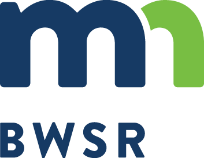 Project Application Form for Agricultural Producers Not in the Federal Farm ProgramThis form is for agricultural producers that are not currently USDA Federal Farm Program participants and are proposing to impact and mitigate/replace wetlands using credits from the Minnesota Agricultural Wetland Bank to meet Wetland Conservation Act (WCA) requirements. You must answer “yes” to all questions below to use this form. Otherwise, you must use the Standard Credit Withdrawal Form to withdraw credits. Contact the Wetland Conservation Act Local Government Unit to confirm appropriate use of this form. Yes   No	Wetlands proposed to be impacted are located on agricultural land (land used principally for the cultivation or production of plants or farm animals, including former agricultural land enrolled in a conservation program). Yes   No	All impacts are to wetlands meeting at least one of the following criteria: 1)	Certified Wetland Determination label FW or FWP (as determined by NRCS) during a period of prior enrollment in the USDA Federal Farm Program (documentation required);2)	Wetland has been hydrologically modified and cropped prior to January 1, 1992 (documentation required); or3)	Wetland less than 5 acres in size, predominantly bordered by land cropped 8 of the last 10 years, and degraded as determined by the Agricultural Wetland Evaluation Tool (tool results required).   Yes   No	Replacement of wetland impacts is proposed by withdrawing Agricultural Wetland Bank credits (AGC credit type).Required Attachments (confirm that attachments are included by checking the boxes as applicable):	Plan Map showing existing and planned drainage features		Certified Wetland Determination from prior USDA Federal Farm Program enrollment indicating wetland locations, sizes, and labels (CPA-026 Form and Determination Map) (if applicable) or wetland delineation report/approval.			Agricultural Wetland Evaluation Tool results (if applicable)Project Name:       Project Name:       Send completed form and fee payment to:Wetland Bank AdministrationMinnesota Board of Water and Soil Resources520 Lafayette Road NorthSaint Paul, MN 551551. Applicant/Credit User Information1. Applicant/Credit User InformationThis space for BWSR use only.Name:Organization/Company (if any):This space for BWSR use only.This space for BWSR use only.Address:Phone:This space for BWSR use only.This space for BWSR use only.E-mail:This space for BWSR use only.This space for BWSR use only.If others should receive withdrawal verification email, please include their email below (e.g., Consultants, partners, etc.):If others should receive withdrawal verification email, please include their email below (e.g., Consultants, partners, etc.):If others should receive withdrawal verification email, please include their email below (e.g., Consultants, partners, etc.):2. Project Information2. Project Information2. Project InformationProject Name:Acres of Wetland Impact:Amount of Wetland Credits Required:County:Sec/Twp/Range: (Project Center)Major Watershed No./Bank Service Area (BSA):Sec.     T.       R.         /  Describe the purpose of your project and how it will be constructed: Describe the purpose of your project and how it will be constructed: Describe the purpose of your project and how it will be constructed: 3. Agricultural Bank Credits to be Withdrawn3. Agricultural Bank Credits to be Withdrawn3. Agricultural Bank Credits to be Withdrawn3. Agricultural Bank Credits to be Withdrawn3. Agricultural Bank Credits to be Withdrawn3. Agricultural Bank Credits to be Withdrawn3. Agricultural Bank Credits to be Withdrawn3. Agricultural Bank Credits to be Withdrawn3. Agricultural Bank Credits to be WithdrawnBank Account No./Name:Bank Account No./Name:Bank Account No./Name:Bank County:Bank County:Bank County:Bank BSA:Bank BSA:Bank BSA:Credit SubgroupWetland Type/Plant Community TypeWetland Type/Plant Community TypeWetland Type/Plant Community TypeWetland Type/Plant Community TypeFederally Approved?Federally Approved?Cost per CreditCredit Amounts$     $     $     $     $     Per Credit Withdrawal Fee for AGC by BSAPer Credit Withdrawal Fee for AGC by BSAPer Credit Withdrawal Fee for AGC by BSAPer Credit Withdrawal Fee for AGC by BSAEnter Bank Account’s BSA Withdrawal Fee and hit Tab key:Enter Bank Account’s BSA Withdrawal Fee and hit Tab key:Enter Bank Account’s BSA Withdrawal Fee and hit Tab key:Total Credits:0.0000BSA 1	$270BSA 1	$270BSA 6	$586BSA 6	$586Enter Bank Account’s BSA Withdrawal Fee and hit Tab key:Enter Bank Account’s BSA Withdrawal Fee and hit Tab key:Enter Bank Account’s BSA Withdrawal Fee and hit Tab key:(Withdrawal Fee X total credits)(Withdrawal Fee X total credits)BSA 2	$191BSA 2	$191BSA 7	$1,060BSA 7	$1,060Withdrawal Fee:$0.00BSA 3	$389BSA 3	$389BSA 8	$1,348BSA 8	$1,348Easement Stewardship Fee:Easement Stewardship Fee:Easement Stewardship Fee:(Easement Stewardship fee x total credits)(Easement Stewardship fee x total credits)BSA 4	$724BSA 4	$724BSA 9	$1,332BSA 9	$1,332$302$302$302Stewardship Fee:$0.00BSA 5	$367BSA 5	$367BSA 10	$1,580BSA 10	$1,580Total Fees:$0.00Please make checks payable to the Minnesota Board of Water and Soil Resources. BWSR does not accept cash.Please make checks payable to the Minnesota Board of Water and Soil Resources. BWSR does not accept cash.Please make checks payable to the Minnesota Board of Water and Soil Resources. BWSR does not accept cash.Please make checks payable to the Minnesota Board of Water and Soil Resources. BWSR does not accept cash.Please make checks payable to the Minnesota Board of Water and Soil Resources. BWSR does not accept cash.Please make checks payable to the Minnesota Board of Water and Soil Resources. BWSR does not accept cash.Please make checks payable to the Minnesota Board of Water and Soil Resources. BWSR does not accept cash.Please make checks payable to the Minnesota Board of Water and Soil Resources. BWSR does not accept cash.Please make checks payable to the Minnesota Board of Water and Soil Resources. BWSR does not accept cash.After completing all necessary fields, select “Request Signatures” option in the Home tab of your toolbar to convert your agreement to a PDF version and add your digital signature. See these instructions if you do not know how to create a digital signature.4. WCA Authorization (Must include representative’s name and email address)4. WCA Authorization (Must include representative’s name and email address)4. WCA Authorization (Must include representative’s name and email address)4. WCA Authorization (Must include representative’s name and email address)4. WCA Authorization (Must include representative’s name and email address)By signing below, the identified Wetland Conservation Act Local Government Unit (LGU) representative attests that the LGU has approved the use of the credits in Box 3 for wetland replacement.By signing below, the identified Wetland Conservation Act Local Government Unit (LGU) representative attests that the LGU has approved the use of the credits in Box 3 for wetland replacement.By signing below, the identified Wetland Conservation Act Local Government Unit (LGU) representative attests that the LGU has approved the use of the credits in Box 3 for wetland replacement.By signing below, the identified Wetland Conservation Act Local Government Unit (LGU) representative attests that the LGU has approved the use of the credits in Box 3 for wetland replacement.By signing below, the identified Wetland Conservation Act Local Government Unit (LGU) representative attests that the LGU has approved the use of the credits in Box 3 for wetland replacement.WCA LGU:Representative’s Name:Representative’s Name:Representative’s Name:Email Address:Signature:Signature:Date:      Date:      5. Applicant/Credit User Signature5. Applicant/Credit User Signature5. Applicant/Credit User SignatureBy signing below the credit user attests that they have secured use of the credits in Box 3 from the account holder for wetland replacement/mitigation.By signing below the credit user attests that they have secured use of the credits in Box 3 from the account holder for wetland replacement/mitigation.By signing below the credit user attests that they have secured use of the credits in Box 3 from the account holder for wetland replacement/mitigation.Signature:Date:      6. Account Holder Signature (Must include seller/manager name and email address)6. Account Holder Signature (Must include seller/manager name and email address)By signing below the account holder authorizes BWSR to withdraw the credits identified in Box 3 from their account to satisfy wetland replacement/mitigation requirements for the credit user indicated in Box 1. The account holder attests that the identified credits have not been sold or used by a different credit user.By signing below the account holder authorizes BWSR to withdraw the credits identified in Box 3 from their account to satisfy wetland replacement/mitigation requirements for the credit user indicated in Box 1. The account holder attests that the identified credits have not been sold or used by a different credit user.Seller/Manager:Email Address:Signature:Date:      